https://youtu.be/mzEssCVmxqk PLANEJAMENTO DE AULA REMOTA DE MATEMÁTICA UNIDADE 1 AULA 2Escola/SMEPrograma de Aulas Remotas VEM APRENDER Programa de Aulas Remotas VEM APRENDER Ano:          4ºData:   02 e 09/03 / 2021Professor (a):Taila Lovato Oliveira Silva Coordenação de Área:Annaly e AgnesAnnaly e AgnesHabilidade Mostrar, por decomposição e composição, que todo número natural pode ser escrito por meio de adições e multiplicações por potências de dez, para compreender o sistema de numeração decimal e desenvolver estratégias de cálculo. Objetivo(s) de aprendizagemCompor e decompor quantidades em unidades de milhar, centenas, dezenas e unidades.Atividade avaliativaA ser personalizada pela professora da turma, na escola.Objetos de conhecimento Composição e decomposição numérica- NÚMEROSTempo aula TV:    30’Desenvolvimento da aula – Estratégias de EnsinoDesenvolvimento da aula – Estratégias de EnsinoOrganização Organização Ações do professorPossíveis ações esperadas dos alunosDo TempoDos RecursosINTRODUÇÃO Iniciar a aula questionando o que os alunos aprenderam na aula passada.Propor o desafio “Quem sou eu”:SOU UM NÚMERO DE QUATRO ORDENS, COMPOSTO POR 4 UNIDADES DE MILHAR, 8 CENTENAS, 2 DEZENAS E 7 UNIDADES.O aluno deverá relembrar que trabalhamos a máquina de números e concluir que os números possuem valores diferentes de acordo com a posição que ele ocupa.O aluno deverá perceber a ordem em que cada algarismo está posicionado e formar o número que se pede respondendo ao desafio. Resposta: 4 827 5 min SlideDESENVOLVIMENTO DA AULA 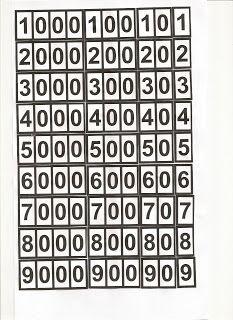 Apresentar para os alunos a resposta do desafio escrita em uma folha e em seguida apresentar a ficha escalonada formando esse número.Muito bem crianças, observem o material que a professora trouxe, esse material se chama ficha escalonada e nos ajuda a compreender como o número é composto em suas ordens separadamente.Observem o número 4 827, a professora vai dispor na mesa as fichas escalonadas e vocês vão perceber como esse número foi formado nas suas quatro ordens.  Quanto vale o 4 nesse número? E quanto vale o número 8?... continuar perguntando até decompor o número inteiro.Por que lemos 4 000? Por que lemos 800? Porque lemos 20? Por que lemos 7?Muito bem crianças, o número 4 vale 4 000 porque ele está na ocupando a ordem da unidade de milhar, o 8 vale 800 porque ele está ocupando a ordem das centenas, o 2 vale 20 porque ele está na ordem da dezena e o 7 vale 7 porque ele está na ordem das unidades.Organizar as fichas do número citado acima, de modo que elas façam uma escada com unidade de milhar primeiramente, em seguida centena, dezena e por fim unidade.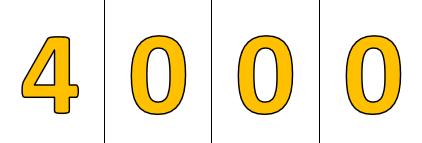 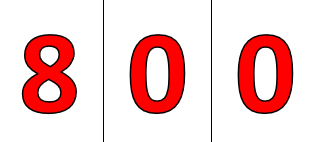 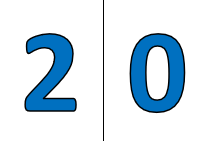 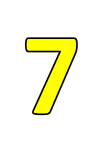 Muito bem crianças, para compor esse número nós fazemos uma adição: 4.000 +800 + 20 + 7. E se eu tirar o 800, qual número nós encontramos?  Repetir a pergunta tirando a dezena e em seguida a unidade.Repetir a mesma ação descrita acima com os números 5.639, 3.148 e 9.014O aluno observará que os números são compostos de diferentes ordens e que cada uma delas tem seu valor. Perceberá que cada algarismo assume o valor da posição que ocupa.O aluno concluirá que o número 4 vale 4 000, o número 8 vale 800, o 2 vale 20 e o 7 vale 7.Lemos assim porque é o valor que cada algarismo assume nas ordens em que estão. Com essas perguntas os alunos perceberão que a leitura do número se refere ao valor posicional de cada algarismo.o aluno deverá perceber que o número 4 827 é composto por 4000 + 800 + 20 + 7 compreendendo a formação do número.O aluno deverá perceber que ao tirar um número de sua posição, seja qualquer uma, formaremos outro número pois a ordem que o número foi retirado ficará vazia. Resposta: 4 027, 4 807, 4820.Através da repetição da atividade, o aluno poderá compreender de maneira mais clara a composição e a  decomposição dos números, percebendo que o valor do número depende da posição que ele ocupa.5 min15 minFichas escalonadasBancada, ficha escalonada Papel sulfite com os números que vamos decompor durante a aula.ATIVIDADE DE SISTEMATIZAÇÃO/VALIDAÇÃO DAS APRENDIZAGENS –Vamos relembrar o que aprendemos hoje?Aprendemos que o valor do número depende da posição que ele ocupa.Aprendemos que usamos a adição para compor um número.Compomos e decompomos diferentes números utilizando a ficha escalonada.Desafio: Que número podemos formar utilizando as quantidades soltas do quadro abaixo:ATIVIDADE DE SISTEMATIZAÇÃO/VALIDAÇÃO DAS APRENDIZAGENS –Vamos relembrar o que aprendemos hoje?Aprendemos que o valor do número depende da posição que ele ocupa.Aprendemos que usamos a adição para compor um número.Compomos e decompomos diferentes números utilizando a ficha escalonada.Desafio: Que número podemos formar utilizando as quantidades soltas do quadro abaixo:4 minslideTAREFA/ATIVIDADES DE CASA: 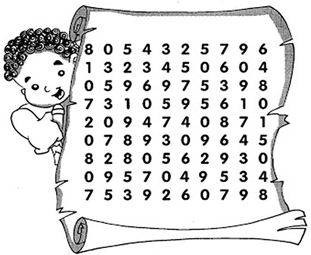 QUERIDOS ALUNOS, MOSTREM COMO VOCÊS SÃO ESPERTOS E COMPONHA OS NÚMEROS ABAIXO, EM SEGUIDA, PINTE OS NÚMEROS QUE VOCÊS FORMARAM NO CAÇA PALAVRAA)   1 unidade de milhar + 3 centenas + 2 dezenas +  3 unidades:_________________ B)   6 centenas +  2 dezenas + 9 unidades: _________________ C)    4 000 + 300 + 20 + 5: _________________________ D)   700 + 4: _______________ E) 9 unidades de milhar + 5 centenas + 6 dezenas + 1 unidades:_______________TAREFA/ATIVIDADES DE CASA: QUERIDOS ALUNOS, MOSTREM COMO VOCÊS SÃO ESPERTOS E COMPONHA OS NÚMEROS ABAIXO, EM SEGUIDA, PINTE OS NÚMEROS QUE VOCÊS FORMARAM NO CAÇA PALAVRAA)   1 unidade de milhar + 3 centenas + 2 dezenas +  3 unidades:_________________ B)   6 centenas +  2 dezenas + 9 unidades: _________________ C)    4 000 + 300 + 20 + 5: _________________________ D)   700 + 4: _______________ E) 9 unidades de milhar + 5 centenas + 6 dezenas + 1 unidades:_______________TAREFA/ATIVIDADES DE CASA: QUERIDOS ALUNOS, MOSTREM COMO VOCÊS SÃO ESPERTOS E COMPONHA OS NÚMEROS ABAIXO, EM SEGUIDA, PINTE OS NÚMEROS QUE VOCÊS FORMARAM NO CAÇA PALAVRAA)   1 unidade de milhar + 3 centenas + 2 dezenas +  3 unidades:_________________ B)   6 centenas +  2 dezenas + 9 unidades: _________________ C)    4 000 + 300 + 20 + 5: _________________________ D)   700 + 4: _______________ E) 9 unidades de milhar + 5 centenas + 6 dezenas + 1 unidades:_______________TAREFA/ATIVIDADES DE CASA: QUERIDOS ALUNOS, MOSTREM COMO VOCÊS SÃO ESPERTOS E COMPONHA OS NÚMEROS ABAIXO, EM SEGUIDA, PINTE OS NÚMEROS QUE VOCÊS FORMARAM NO CAÇA PALAVRAA)   1 unidade de milhar + 3 centenas + 2 dezenas +  3 unidades:_________________ B)   6 centenas +  2 dezenas + 9 unidades: _________________ C)    4 000 + 300 + 20 + 5: _________________________ D)   700 + 4: _______________ E) 9 unidades de milhar + 5 centenas + 6 dezenas + 1 unidades:_______________CONCLUSÃO DA AULA: Retomar o objetivo da aula questionando se conseguimos ler e representar números naturais menores que 10 000.CONCLUSÃO DA AULA: Retomar o objetivo da aula questionando se conseguimos ler e representar números naturais menores que 10 000.CONCLUSÃO DA AULA: Retomar o objetivo da aula questionando se conseguimos ler e representar números naturais menores que 10 000.CONCLUSÃO DA AULA: Retomar o objetivo da aula questionando se conseguimos ler e representar números naturais menores que 10 000.Propostas Sugestões para o professor na escolaAtividade Avaliativa Professor retome a ficha escalonada em sua aula, em seguida proponha diferentes números para que os alunos possam compor e decompor. Observe como eles fazem as composições e as decomposições. Peça que registrem no caderno.Para aprofundamentos sobre a temática da aulaLer a atividade proposta COMO USAR FICHAS SOBREPOSTAS,e o artigo O SISTEMA DE NUMERAÇÃO DECIMAL: Das hipóteses às intervenções no site do Mathema, disponível em: < mathema.com.br/jogos-atividades/como-usar-fichas-sobrepostas/> REFERÊNCIAS BIBLIOGRÁFICAS(usadas para a aula)COMO USAR FICHAS SOBREPOSTAS. Mathema, 2019. Diaponível em: <mathema.com.br/jogos-atividades/como-usar-fichas-sobrepostas/> Acesso em: 12/02/2021.